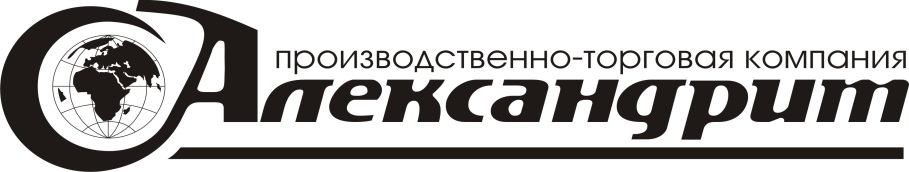 620085, Россия, г. Екатеринбург, ул. Титова, д.17.  Тел./факс: (343) 256-30-25,  247-83-87E-mail: alexandrite@uralmail.com;           www.alexandrit-ural.ruПрайс-лист на швейные машины, оверлоки и вышивальные машины JanomeВнимание! Цены в прайс-листе действительны при курсе USD курс ЦБ РФ не более 60 руб.                 10.11.2017Швейные машины и оверлоки SingerШвейные машины и оверлоки New HomeНаименование/характеристикиВнешний видЦена, руб.Швейная машина Janome 4400Челночное устройство вертикальное,  15 видов операций. Она легко прошивает тонкие и средние материалы.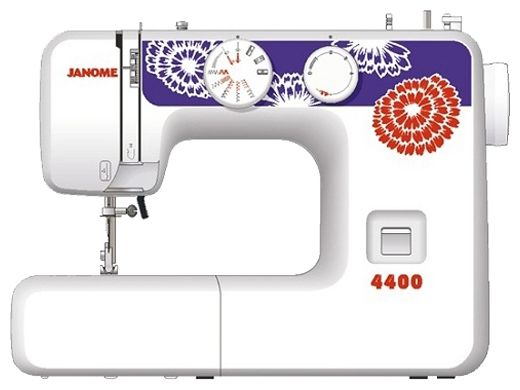 7 247Швейная машина Janome 5500Челночное устройство вертикальное, 12 видов (в том числе для трикотажа) строчек. Janome 5500 - это надежная швейная машина с набором самых необходимых операций и работы с легкими и средними тканями.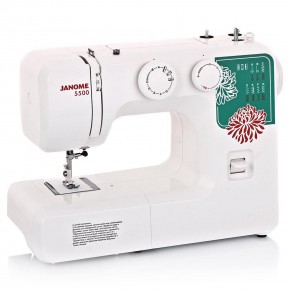 7 329Швейная машина Janome E-Line 15. Челночное устройство вертикальное, 12 видов (в том числе для трикотажа) строчек. Janome E-Line 15 - это надежная швейная машина с набором самых необходимых операций и работы с легкими и средними тканями. Расширенная гарантия - 3 Года! 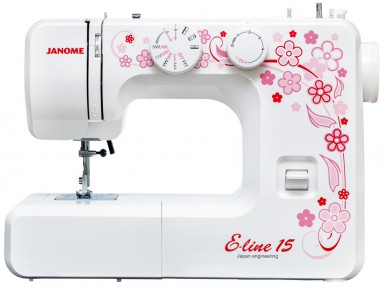 7 412Наименование/характеристикиВнешний видЦена, руб.Швейная машина Janome TC 1206. Челночное устройство вертикальное, 6 видов строчек, петля в полуавтоматическом режиме. Janome TC 1206 - это надежная швейная машина для выполнения наиболее простых операций и работы с легкими и средними тканями.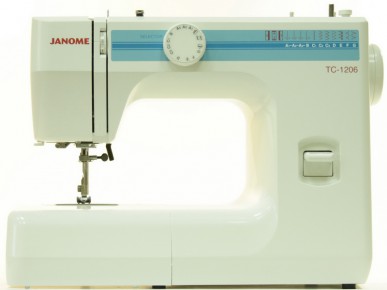 7 576Швейная машина Janome TC 1212. Челночное устройство вертикальное, 12 видов (в том числе для трикотажа) строчек. Janome TC 1212 - это надежная швейная машина с набором самых необходимых операций и работы с легкими и средними тканями.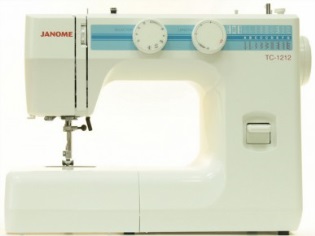 7 741Швейная машина Janome TC 1214. Челночное устройство вертикальное, 14 видов (в том числе для трикотажа) строчек. Janome TC 1214 - это надежная швейная машина с набором самых необходимых операций и работы с легкими и средними тканями.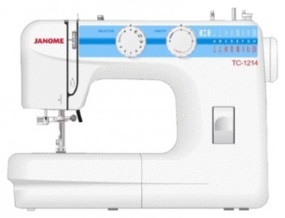 7 823Швейная машина Janome TC 1218. Челночное устройство вертикальное, 18 видов (в том числе для трикотажа) строчек. Janome TC 1216 - это надежная швейная машина с набором самых необходимых операций и работы с легкими и средними тканями. Петля полуавтомат.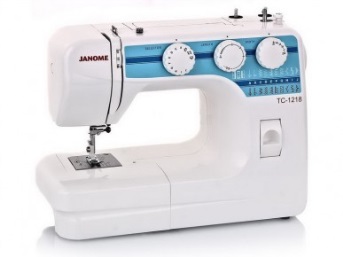 8 235Швейная машина Janome TC 1216. Челночное устройство вертикальное, 16 видов (в том числе для трикотажа) строчек. Janome TC 1216 - это надежная швейная машина с набором самых необходимых операций и работы с легкими и средними тканями. Петля выметывается в автоматическом режиме. Есть нитевдеватель.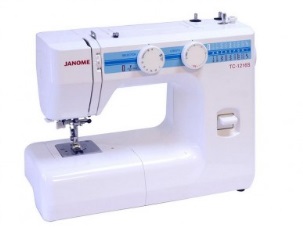 9 470Наименование/характеристикиВнешний видЦена, руб.Швейная машина Janome TC 1222. Челночное устройство вертикальное, 22 вида (в том числе для трикотажа) строчек. Janome TC 1222 - это надежная швейная машина с набором самых необходимых операций и работы с легкими и средними тканями. Петля-автомат.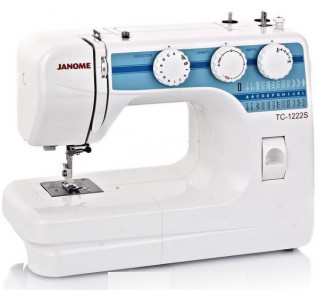 10 047Швейная машина Janome Sakura 95 - 12 видов строчек (19 операций), в комплекте 4 лапки. Челнок - вертикальный. Мягкий чехол в комплекте.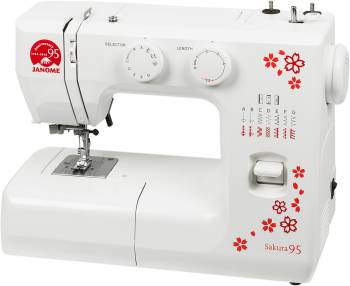 7 823Швейная машина Janome Beauty 16s имеет вертикальное челночное устройство, выполняет 16 строчек. В комплекте имеет 4 лапки. Петля выметывается в автоматическом режиме.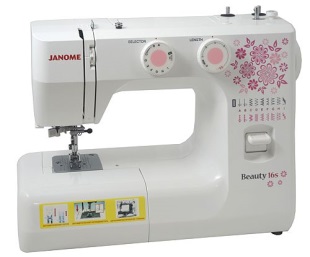 9 306Швейная машина Janome 412 имеет вертикальное челночное устройство, выполняет 12 строчек. В комплекте имеет 3 лапки.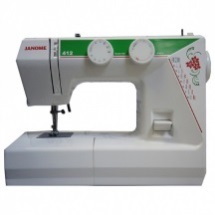 8 482Наименование/характеристикиВнешний видЦена, руб.Швейная машина Janome 418s имеет вертикальное челночное устройство, выполняет 18 строчек. В комплекте имеет 3 лапки. Петля выметывается в автоматическом режиме.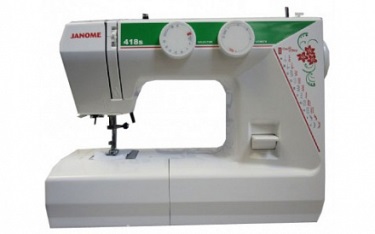 9 882Швейная машина Janome MS 100 (Janome My Style 100). 12 видов строчек (13 операций), в комплекте 4 лапки. Челнок - горизонтальный. Одна из самых доступных моделей Janome с горизонтальным челноком.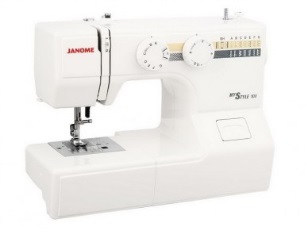 8 647Швейная машина Janome PX 14Janome PX 14 - это простая в управлении швейная машина с небольшим набором рабочих строчек! Челночное устройство вертикальное, петля в полуавтоматическом режиме, 6 строчек, в комплекте 4 лапки, чехол мягкий. Janome PX 14 позволит Вам выполнить основные швейные операции.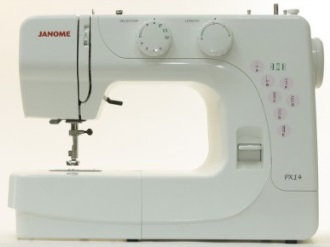 9 141Швейная машина Janome PX 18Janome PX 18 - это швейная машина начального уровня. Челночное устройство вертикальное, петля в полуавтоматическом режиме, 12 строчек, в комплекте 4 лапки, чехол мягкий. Janome PX 18 позволит Вам выполнить основные швейные операции.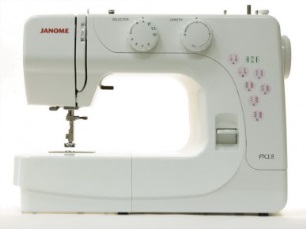 9 470Швейная машина Janome PX 21.Челночное устройство вертикальное, петля в автоматическом режиме, 14 строчек, нитевдеватель, в комплекте 5 лапок, чехол мягкий. Janome PX 21 поможет вдеть нитку в игольное ушко и выполнить основные швейные операции!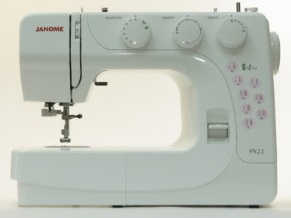 10 953Наименование/характеристикиВнешний видЦена, руб.Швейная машина Janome PX 23. Челночное устройство вертикальное, петля в автоматическом режиме, 22 строчки, нитевдеватель, в комплекте 5 лапок, чехол мягкий. Janome PX 23 поможет вдеть нитку в игольное ушко и выполнить основные швейные операции!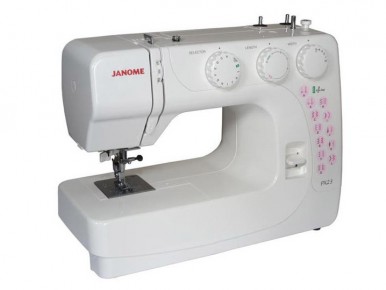 11 364Швейная машина  Janome EL 530 - это простая в управлении швейная машина с небольшим набором рабочих строчек! Челночное устройство вертикальное, петля в полуавтоматическом режиме, 6 строчек, в комплекте 4 лапки, чехол мягкий. Janome EL 530 позволит Вам выполнить основные швейные операции.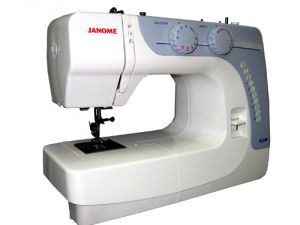 8 976Швейная машина  Janome EL 532 - это швейная машина начального уровня. Челночное устройство вертикальное, петля в полуавтоматическом режиме, 12 строчек, в комплекте 4 лапки, чехол мягкий. Janome EL 532 позволит Вам выполнить основные швейные операции.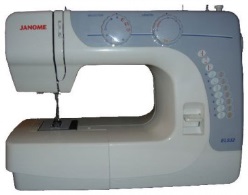 9 470Швейная машина Janome EL 545.Челночное устройство вертикальное, петля в автоматическом режиме, 14 строчек, нитевдеватель, в комплекте 5 лапок, чехол мягкий. Janome EL 545 поможет вдеть нитку в игольное ушко и выполнить основные швейные операции!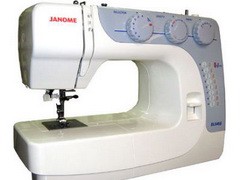 10 953Швейная машина  Janome EL 546 S Челночное устройство вертикальное, петля в автоматическом режиме, 
25 строчек, нитевдевающее устройство, в комплекте 5 лапок, чехол мягкий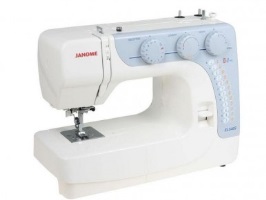 11 364Наименование/характеристикиВнешний видЦена, руб.Швейная машина  Janome 5515 (415) Челночное устройство вертикальное, петля в полуавтоматическом режиме, 14 строчек, нитевдевающее устройство, длина стежка до 4 мм, ширина строчки до 5 мм, в комплекте 5 лапок, чехол жесткий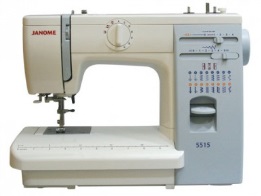 12 353Швейная машина  Janome 5519 (419) Челночное устройство вертикальное, петля в автоматическом режиме, 
18 строчек, нитевдевающее устройство, длина стежка до 4 мм, ширина строчки до 5 мм, в комплекте 5 лапок, чехол жесткий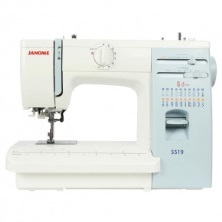 13 588Швейная машина  Janome 5522 (423) Челночное устройство вертикальное, петля в автоматическом режиме, 
22 строчки, нитевдевающее устройство, длина стежка до 4 мм, ширина строчки до 5 мм, в комплекте 5 лапок, чехол жесткий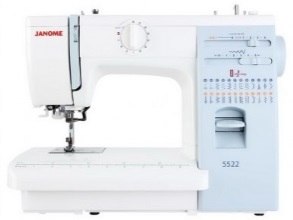 13 835Швейная машина Janome L-394 (LE 22)Челночное устройство вертикальное, петля в полуавтоматическом режиме, 22 строчки, в комплекте 3 лапки, чехол жесткий. Janome LE 22умеет выполнять основные швейные операции!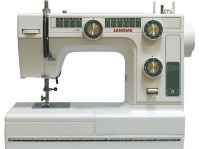 11 941Швейная машина  Janome Sewist 521 (SE 518)Челночное устройство горизонтальное, петля в полуавтоматическом режиме, 18 строчек, длина стежка до 4 мм, ширина строчки до 5 мм, в комплекте 4 лапки, чехол жесткий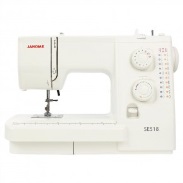 12 929Наименование/характеристикиВнешний видЦена, руб.Швейная машина  Janome Sewist 525s (SE 522)Швейная машина. Челночное устройство горизонтальное, петля в автоматическом режиме, нитевдевающее устройство, 22 строчки, длина стежка до 4 мм, ширина строчки до 5 мм, в комплекте 4 лапки, чехол жесткий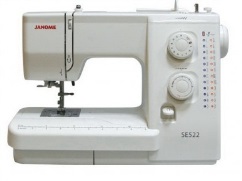 15 482Швейная машина Janome My Excel 18W (Janome 1221) обладает следующими характеристиками: челночное устройство горизонтальное, петля в автоматическом режиме, 18 строчек (в том числе оверлочные, декоративные), нитевдевающее устройство, в комплекте 7 лапок, чехол жесткий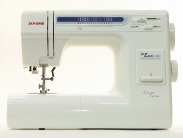 16 799Швейная машина Janome 90 A обладает следующими характеристиками: Челночное устройство горизонтальное, петля в автоматическом режиме, 23 строчки (в том числе оверлочные, декоративные), нитевдевающее устройство, в комплекте 7 лапок, чехол жесткий.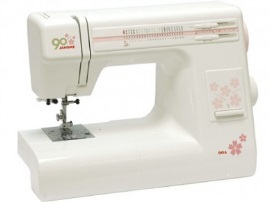 16 717Швейная машина Janome 90e - швейная машина с горизонтальным челноком, отличной мощностью (85 Вт), набором из 7-и лапок. У модели Janome 90e 24 строчки, петля в автоматическом режиме. В комплекте - жесткий чехол. У этой машины есть такие полезные функции, как плавная регулировка скорости и выбор положения иглы после окончания шитья.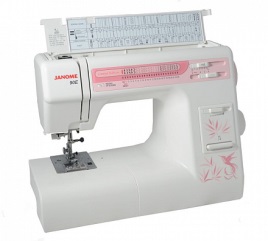 20 917Швейная машина  Janome 7518AЧелночное устройство горизонтальное, петля в автоматическом режиме, 
18 строчек (в том числе оверлочные, декоративные), нитевдеватель, в комплекте 7 лапок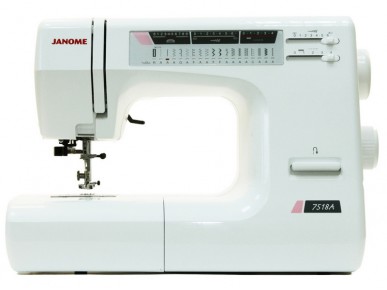 15 729Наименование/характеристикиВнешний видЦена, руб.Швейная машина Janome 7524a имеет горизонтальное челночное устройство, выполняет 24 строчки. Имеет в комплекте  7 лапок, нитевдевающее устройство, подсказки. 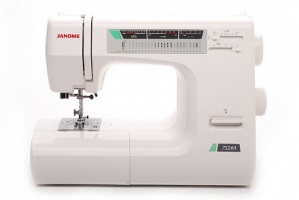 16 223Швейная машина  Janome 7524EЧелночное устройство горизонтальное, петля в автоматическом режиме, 
24 строчки (в том числе оверлочные, декоративные), нитевдеватель, позиционирование иглы, в комплекте 7 лапок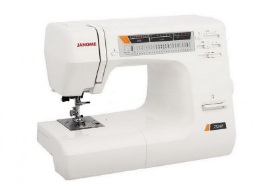 20 093Швейная машина  Janome 601 DCСовременная швейная машина Janome 601 выполняет 30 операций. Для удобства пользователя машина снабжена ЖК-дисплеем, плавной регулировкой скорости, беспедальным шитьем.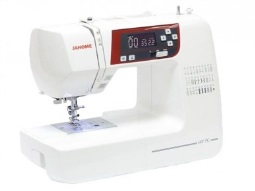 16 388Швейная машина  Janome 603 DCСовременная швейная машина Janome 603 выполняет 60 операций. Для удобства пользователя машина снабжена ЖК-дисплеем, плавной регулировкой скорости, беспедальным шитьем. Выметывает 7 петель в автоматическом режиме.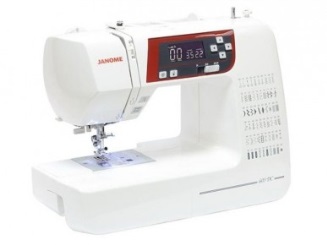 18 611Швейная машина  Janome DC 4030 с чехломЧелночное устройство горизонтальное, 6 видов петель в автоматическом режиме, 
24 строчки (в том числе оверлочные, декоративные), нитевдевающее устройство, позиционирование иглы, информационный дисплей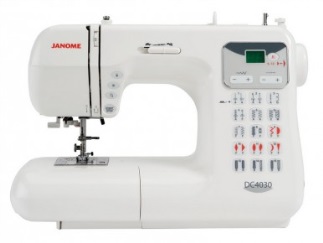 21 082Наименование/характеристикиВнешний видЦена, руб.Швейная машина  Janome DC 50 с чехломЧелночное устройство горизонтальное, 3 вида петель в автоматическом режиме, 
50 строчек (в том числе оверлочные, декоративные), нитевдевающее устройство, позиционирование иглы, информационный дисплей.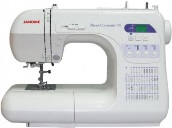 21 905Швейная машина  Janome QC1M (2325 QC)Челночное устройство горизонтальное, 5 видов петель в автоматическом режиме, 
54 строчки (в том числе оверлочные, декоративные, квилтинговые), нитевдевающее устройство, позиционирование иглы, информационный дисплей, в комплекте 14 лапок (в том числе верхний транспортер ткани), чехол жесткий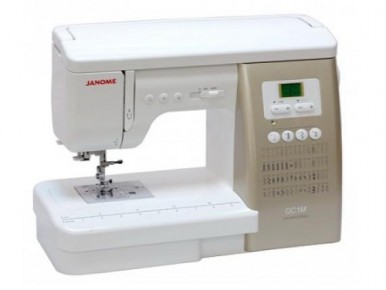 30 470Швейная машина  Janome MC 5200Челночное устройство горизонтальное, 10 видов петель в автоматическом режиме, 
173 строчки (в том числе оверлочные, декоративные), нитевдевающее устройство, позиционирование иглы, 5 ячеек памяти, 5 видов алфавитов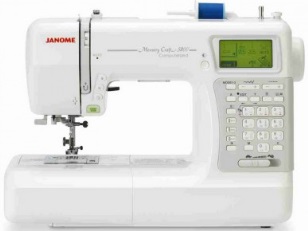 40 763Вышивальная машина Janome MC 350E специально создана для выполнения функции вышивки. Janome Memory Craft 350 обладает полем вышивки 200х140. Дизайны заносятся в машину с помощью обычной USB-карточки, либо с помощью ATA Card. Максимальный размер пялец - 140х200 мм, 3 алфавита, дисплей. Машина, созданная только для вышивания!  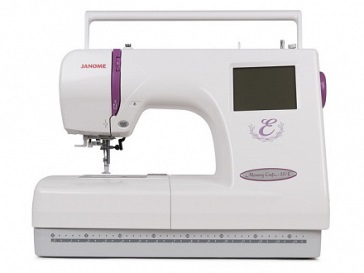 57 233Оверлок Janome T 34. 4-х (3-х) – ниточный оверлок, 5 видов швов (7 видов программ), дифференциальный транспортер ткани.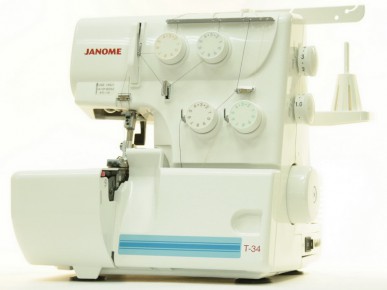 14 411Наименование/характеристикиВнешний видЦена, руб.Оверлок Janome T 90. 4-х (3-х) – ниточный оверлок, 5 видов швов (7 видов программ), дифференциальный транспортер ткани.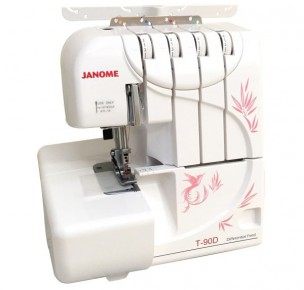 15 235Оверлок  Janome ML 205 D4-х (3-х) – ниточный оверлок, 5 видов швов, дифференциальный транспортер ткани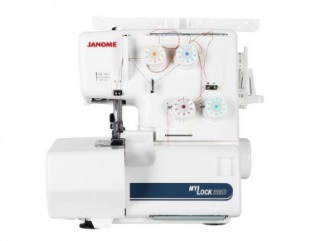 16 305Оверлок  Janome ML 714 D (644)4-х (3,2-х) – ниточный оверлок, 10 видов швов (13 программ), дифференциальный транспортер ткани, облегченная заправка нитей. Janome 714 делает не только основные оверлочные операции, но еще и 2-х ниточную обработку.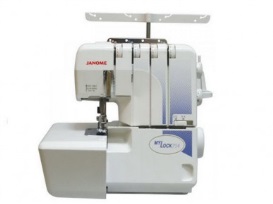 20 999Оверлок  Janome ML 784 D (744)4-х (3,2-х) – ниточный оверлок, 10 видов швов, дифференциальный транспортер ткани, облегченная заправка нитей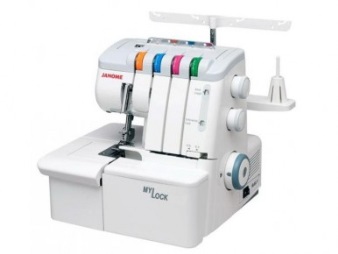 22 399Оверлок Janome 1200 D Professional5-и ниточный коверлок. Оверлок + плоскошовная машина. Регулировка давления лапки на ткань, дифференциал. Автоматическое натяжение нитей.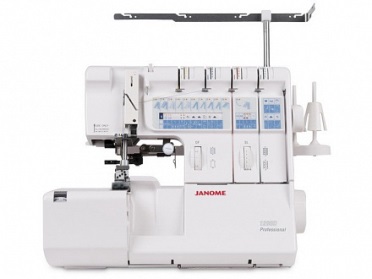 50 645Наименование/характеристикиВнешний видЦена, руб.Машина плоскошовная Janome CoverPro IIJanome Cover Pro 2 - это 2-х (3-х) игольная плоскошовная машина. Выполняет узкий, широкий плоские швы. Имеет дифференциал. Скорость шитья до 1000 ст./мин.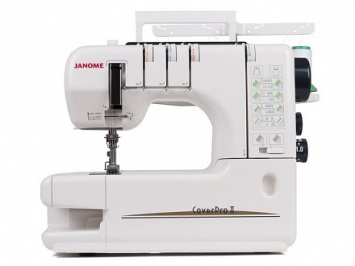 24 705Наименование/характеристикиВнешний видЦена, руб.Швейная машина  Singer 8280Челночное устройство вертикальное, 8 видов строчек, петля в полуавтоматическом режиме.
Подходит для работы с легкими и средними тканями.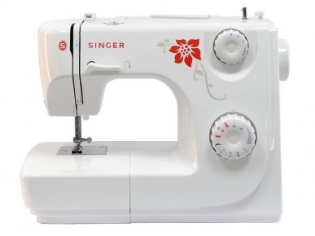 7 344Швейная машина  Singer 1408 PromiseЧелночное устройство вертикальное, 8 видов строчек, петля в полуавтоматическом режиме.
Подходит для работы с легкими и средними тканями.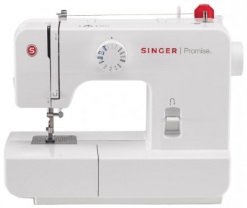 7 686Швейная машина  Singer 1412 PromiseЧелночное устройство вертикальное, 12 видов строчек, петля в полуавтоматическом режиме.
Подходит для работы с легкими и средними тканями.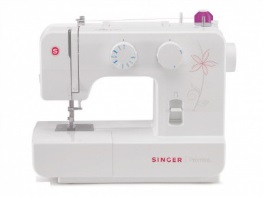 8 540Наименование/характеристикиВнешний видЦена, руб.Швейная машина  Singer 2250 TraditionЧелночное устройство вертикальное, 8 видов строчек, петля в полуавтоматическом режиме.
Подходит для работы с легкими и средними тканями.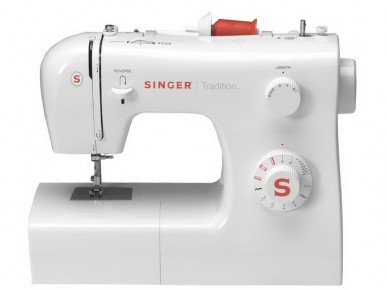 7 515Швейная машина  Singer 2259 TraditionЧелночное устройство вертикальное, 18 видов строчек, петля в полуавтоматическом режиме. Подходит для работы с легкими и средними тканями.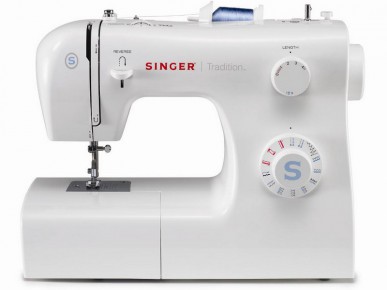 8 113Швейная машина  Singer 2263 TraditionЧелночное устройство вертикальное, 18 видов строчек, петля в полуавтоматическом режиме.
Подходит для работы с легкими и средними тканями. Есть нитевдевающее устройство.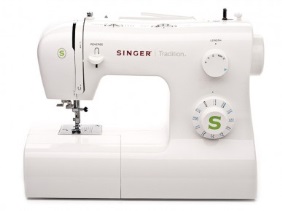 8 796Швейная машина  Singer 2282 TraditionЧелночное устройство вертикальное, 32 вида строчек, петля в автоматическом режиме.
Подходит для работы с легкими и средними тканями.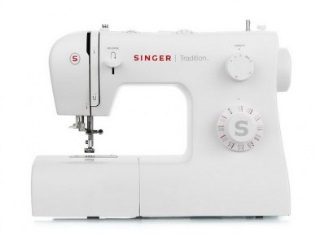 10 248Швейная машина  Singer 3229 SimpleЧелночное устройство вертикальное, 29 видов строчек, петля в полуавтоматическом режиме.
Подходит для работы с легкими и средними тканями.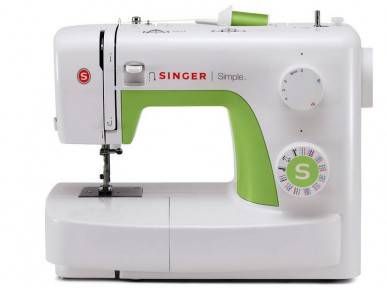 9 736Наименование/характеристикиВнешний видЦена, руб.Швейная машина  Singer 3232 SimpleЧелночное устройство вертикальное, 32 вида строчек, петля в автоматическом режиме.
Подходит для работы с легкими и средними тканями.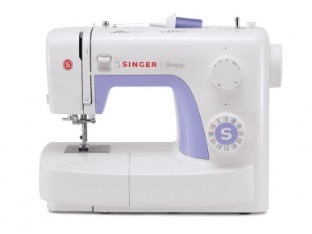 10 333Швейная машина  Singer 3321 TalentЧелночное устройство горизонтальное, 21 вид строчек, петля в полуавтоматическом режиме. Нитевдеватель. Подходит для работы с легкими и средними тканями.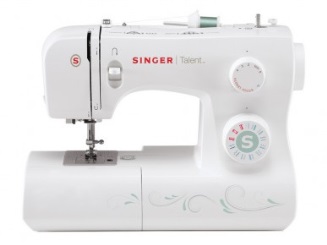 9 992Швейная машина  Singer 3323 TalentЧелночное устройство горизонтальное, 23 вида строчек, петля в автоматическом режиме. Нитевдеватель. Подходит для работы с легкими и средними тканями.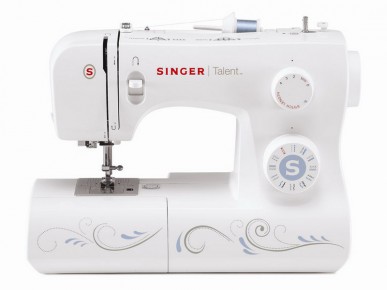 11 017Швейная машина Singer 3333 Fashion MateКоличество операций - 33 (23 строчки). Петля в полуавтоматическом режиме, нитевдеватель, 4 лапки в комплекте, мягкий чехол.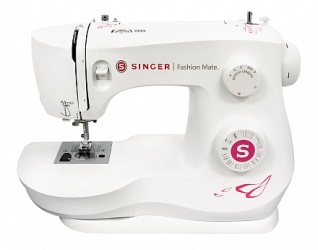 10 675Швейная машина Singer 3337 Fashion Mate37 операций (26 строчек). Петля - автомат, нитевдевающее устройство, 4 лапки в комплекте, мягкий чехол.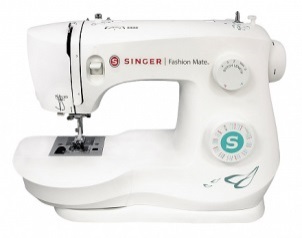 11 358Наименование/характеристикиВнешний видЦена, руб.Швейная машина Singer 3342 Fashion Mate32 строчки, петля в автоматическом режиме, нитевдеватель, отдельный регулятор для ширины строчки, усиленная станина, 4 лапки в комплекте, мягкий чехол.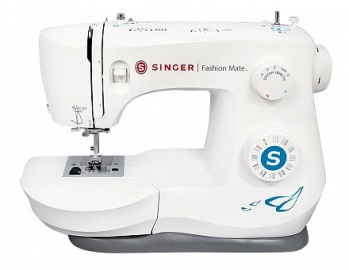 11 956Швейная машина  Singer 4411 Heavy DutyЧелночное устройство горизонтальное, 11 строчек, петля в полуавтоматическом режиме.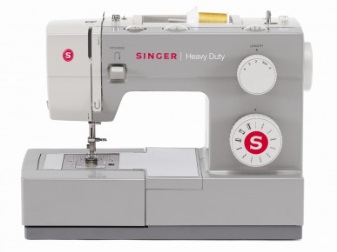 11 956Швейная машина  Singer 4423 Heavy DutyЧелночное устройство горизонтальное, 23 вида строчек, петля в автоматическом режиме. Нитевдеватель.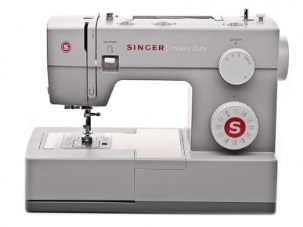 12 895Швейная машина  Singer 4432 Heavy DutyЧелночное устройство горизонтальное, 32 вида строчек, петля в автоматическом режиме. Нитевдеватель.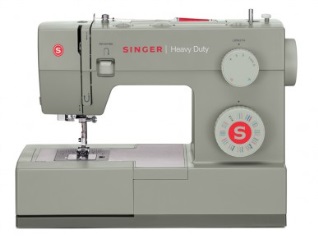 14 091Швейная машина  Singer 6180 BriliaceЧелнок вертикальный. 80 видов строчек. 6 видов петель в автоматическом режиме.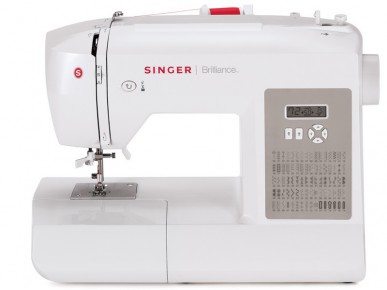 12 725Наименование/характеристикиВнешний видЦена, руб.Оверлок Singer 14SH6544-х (3-х) – ниточный оверлок, 7 видов швов, дифференциальный транспортер ткани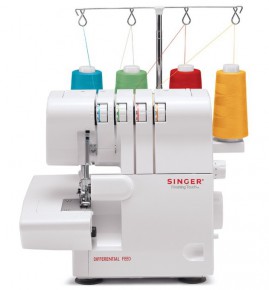 13 664Оверлок Singer 14SH7544-х (3-х и 2-х) – ниточный оверлок, 11 видов швов, дифференциальный транспортер ткани. Облегченная заправка нитей, рукавная платформа.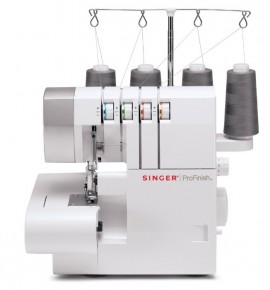 15 372Коверлок Singer 14T968DC5-и ниточный коверлок Singer 14T968DC. Прекрасная модель, которая сочетает в себе функции плоскошовной машины и оверлока. Вам будет просто освоить Singer Singer 14T968DC благодаря легкой заправке и автоматическому натяжению нитей.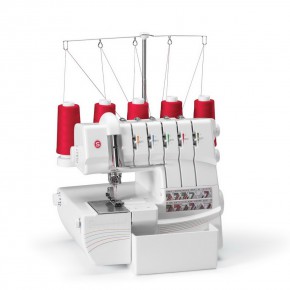 38 430Наименование/характеристикиВнешний видЦена, руб.Швейная машина New Home NH385 - неплохой вариант для начинающих свой швейный путь. 6 строчек, петля в полуавтоматическом режиме, вертикальный челнок.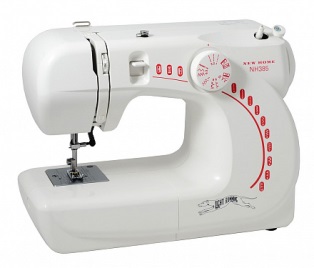 7 686Наименование/характеристикиВнешний видЦена, руб.Швейная машина New Home NH5606 подойдет для начинающих швей. У данной модели New Home горизонтальный челнок, 6 видов строчек, петля, которая выметывается в режиме полуавтомат. В комплекте 4 лапки.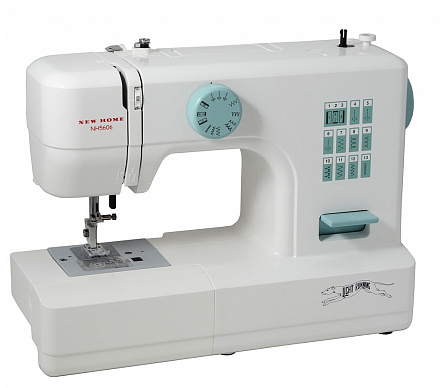 7 771Швейная машина New Home NH1404 прекрасно подойдет для начинающих. Она отличается простотой в использовании и фирменной надежностью марки. У данной модели хорошая мощность, 5 рабочих строчек, петля выметывается в полуавтоматическом режиме.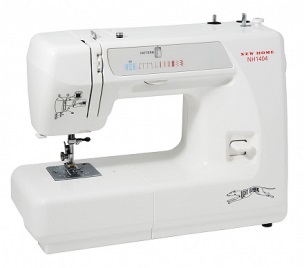 9 309Швейная машина New Home NH1408 прекрасно - отличный выбор для начинающих. Она отличается простотой в использовании и фирменной надежностью марки. У данной модели хорошая мощность, 10 рабочих строчек, петля выметывается в полуавтоматическом режиме.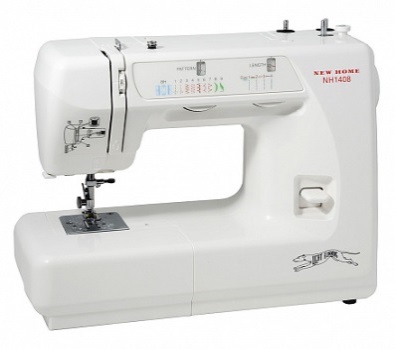 9 821Швейная машина New Home 1414 обладает неплохим набором строчек - 17 шт. Мощность машины позволяет ей шить любые ткани. В комплекте 5 лапок. Мягкий чехол.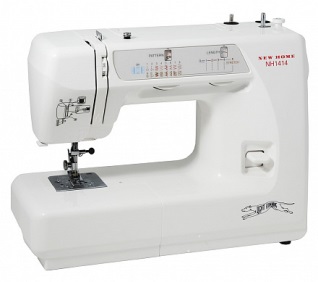 10 504Швейная машина New Home NH 15004 имеет горизонтальный челнок, исполняет 5 строчек. Данная модель выметывает петлю в полуавтоматическом режиме.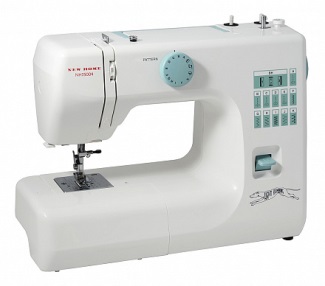 9 309Наименование/характеристикиВнешний видЦена, руб.Швейная машина New Home 15016s выполняет 16 строчек, выметывает петлю в автоматическом режиме. В комплекте - 5 лапок, мягкий чехол. 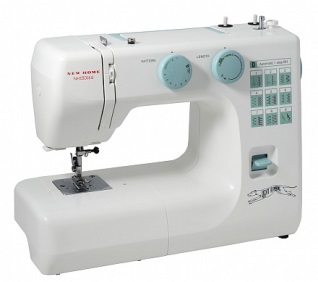 9 992Швейная машина New Home NH1704 - 4 строчки, петля полуавтомат. Челночное устройство вертикальное. Мягкий чехол, 4 лапки в комплекте.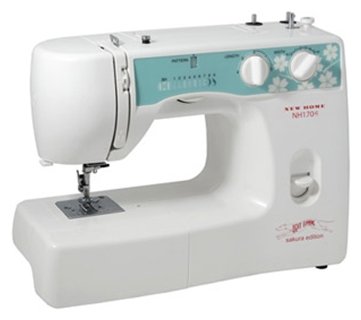 8 198Швейная машина New Home NH1708 - 8 строчек, петля в режиме полуавтомат. В комплекте 5 лапок, жесткий чехол.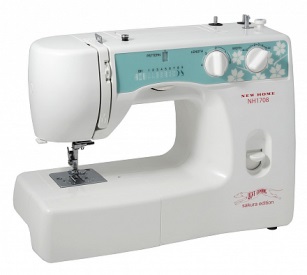 9 309Швейная машина New Home 1712S вертикальный челнок, 16 видов строчек. Петля выметывается в полуавтоматическом режиме. В комплекте 5 лапок и жесткий чехол.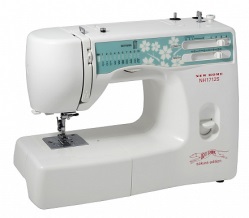 11 614Швейная машина New Home 1718S - выполняет 18 строчек, выметывает петлю в автоматическом режиме. Есть нитевдеватель, 5 лапок в комплекте, жесткий чехол. Благодаря своей мощности машина подходит для работы на широком диапазоне тканей.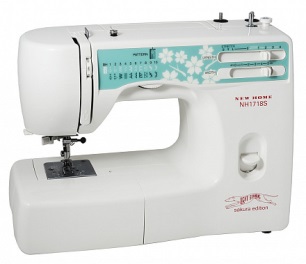 12 383Наименование/характеристикиВнешний видЦена, руб.Швейная машина New Home 1722S22 строчки, петля выметывается в автоматическом режиме. Есть нитевдеватель, жесткий чехол. Машина отличается достаточно богатым набором лапок - 7 шт.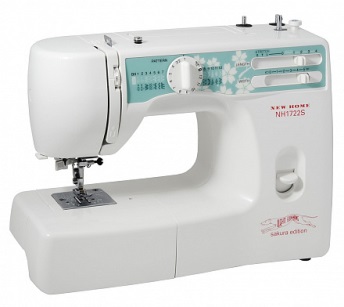 12 554Швейная машина New Home NH 2512 отличается корпусом, выполненным из металла. Машина выполняет 14 строчек, выметывает петлю в режиме автомат. В комплекте - 4 лапки и жесткий чехол.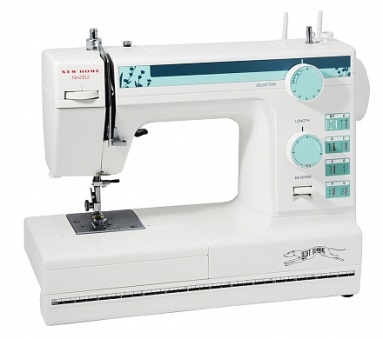 11 273Швейная машина New Home NH 2522 отличается корпусом, выполненным из металла. Машина выполняет 22 строчки, выметывает петлю в режиме автомат. В комплекте - 4 лапки и жесткий чехол.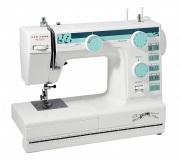 11 614Швейная машина New Home 5617 - отличный выбор для тех, кто ценит надежность и простоту использования. Данная машина обладает современным горизонтальным челноком, выполняет 17 строчек, выметывает петлю в автоматическом режиме. В комплекте у New Home 5617 - 7 лапок и жесткий чехол.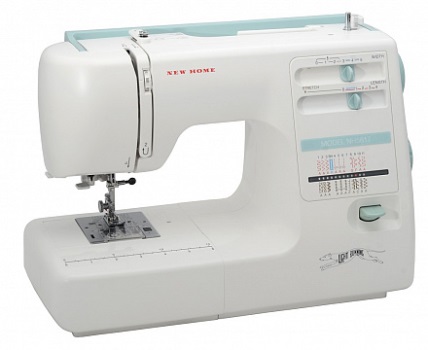 15 799Швейная машина New Home NH 5621 - прекрасный образец механической машины с хорошей мощностью и современным горизонтальным челноком. У данной модели 21 строчка, петля выметывается в автоматическом режиме, 6 лапок, жесткий чехол.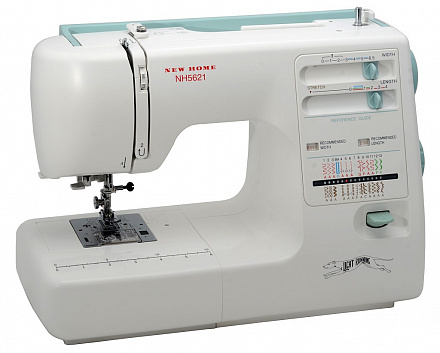 16 568Наименование/характеристикиВнешний видЦена, руб.Швейная машина New Home 5518 прекрасная машина среднего класса. У машины горизонтальный челнок, она выполняет 18 строчек. У New Home 5518 есть нитевдеватель, петля выметывается в режиме автомат. Машина снабжена жестким чехлом, 7 лапок в комплекте.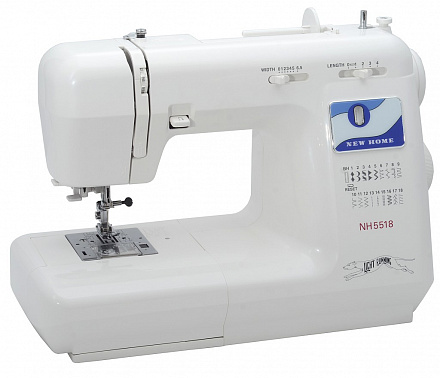 16 397Швейная машина New Home 5523 прекрасная машина среднего класса. У машины горизонтальный челнок, она выполняет 22 строчки. У New Home 5523 есть нитевдеватель, петля выметывается в режиме автомат. Машина снабжена жестким чехлом, 7 лапок в комплекте.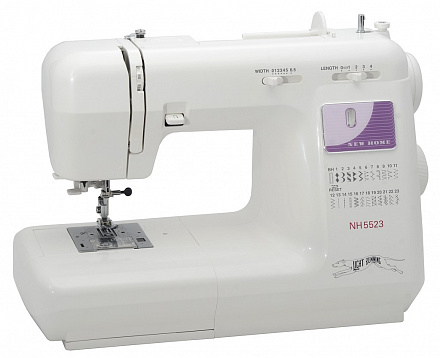 17 592Швейная машина New Home NH15030 - электронная швейная машина с современным горизонтальным челноком, выполняющая 30 строчек. 4 вида петель в автоматическом режиме. Имеет плавную регулировку скорости, беспедальное шитье. Комплектация включает 6 видов лапок, мягкий чехол.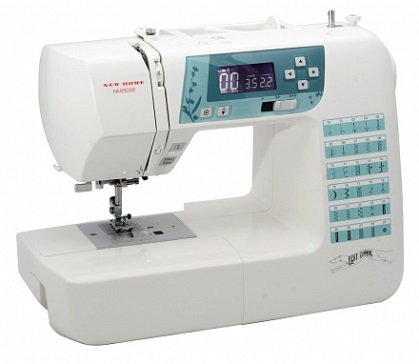 16 311Швейная машина New Home NH15050 имеет горизонтальное челночное устройство, выполняет 50 строчек. Имеет в комплекте  6 лапок, нитевдевающее устройство, позиционирование иглы, автоматическую закрепку. New Home 15050 - электронная, работающая при этом с любыми тканями - от самых легких до самых плотных.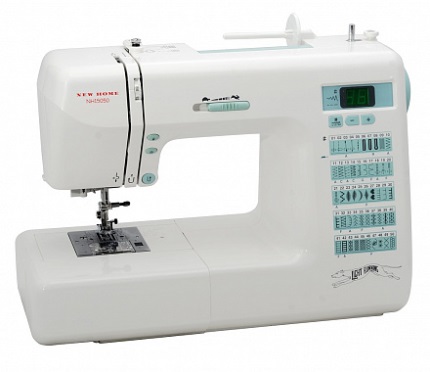 20 838Швейная машина New Home NH8330 имеет горизонтальное челночное устройство, 6 видов петель. Машина New home 8330 подойдет тем, кому нужен хороший набор петель, возможность беспедального шитья, а также фирменная надежность марки. У данной модели в комплекте 5 лапок, жесткий чехол. 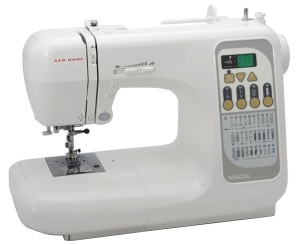 22 546Наименование/характеристикиВнешний видЦена, руб.Оверлок New Home NH79204-x (3-x) - ниточный оверлок.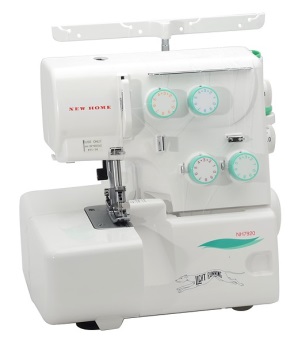 14 689Оверлок New Home ML434D4-x (3-x) - ниточный оверлок. 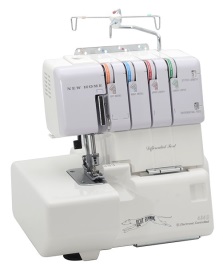 19 386Оверлок New Home NH79404-x (3, 2-x) - ниточный оверлок.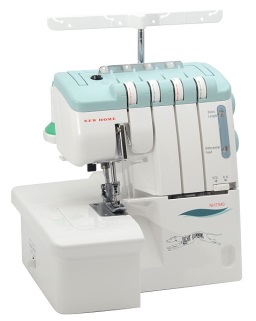 22 033Оверлок New Home NH79552-х игольная 3-х ниточная плоскошовная машина.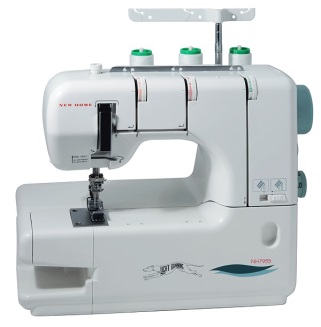 20 325